2024 Field Day of the PastApplication for Arts & Crafts BoothsSeptember 20, 21, 22, 2024Name: _______________________________________________________________________________________Address: _____________________________________________________________________________________City/State/Zip: _______________________________________________________________________________ Phone: _________________________________ E-Mail/Website _______________________________________NO MERCHANISE WITH FIELD DAY LOGOS CAN BE SOLD WITHOUT PRIOR APPROVAL! THIS IS NOT A FOOD VENDOR APPLICATION.Please be specific about the type of merchandise you will be selling: ______________________________________
_____________________________________________________________________________________________NO RAFFLES WILL BE ALLOWED AT SHOW!!!!SPACE SIZES AND COSTS15’ X 15’ -- $75.00 for three days – NO VEHICLE PERMITTED IN 15’ X 15’ SPACE.  VEHICLES WILL BE TOWED FROM THESE SPACES. VEHICLES WITHOUT THE PROPER PARKING PASSES WILL ALSO BE TOWED FROM THE FIELD.20’ X  20’ -- $100 .00 for three days – VEHICLES/TRAILERS, ETC. PERMITTED WITHIN 20’ X 20’ SPACE. PROPER PARKING PASSES ARE NEEDED.20’ X 30’ -- $125.00 FOR THREE DAYS –  VEHICLES/TRAILERS, ETC PERMITTED WITHIN 20’ X 30’ SPACE. THESE SPACES ARE LIMITED.FOR RETURNING VENDORS, THE DEADLINE FOR APPLYING IS APRIL 1, 2024 TO ENSURE YOU ARE PLACED IN THE SAME SPACE. RETURNING VENDORS HAVE FIRST OPTION ON THE SPACE THEY RENTED IN 2023. AFTER APRIL 15, SPACES WILL BE SOLD ON A FIRST COME, FIRST SERVE BASIS. DEADLINE FOR ALL APPLICATIONS IS AUGUST 15. IF AVAILABLE, SPACES RENTED AFTER AUGUST 15 WILL INCUR AN ADDITIONAL $25 CHARGE.SPACES ARE RENTED ON A THREE-DAY BASIS ONLY. YOU MUST PARTICIPATE ALL THREE DAYS. ANYONE NOT FOLLOWING THIS RULE WILL NOT BE INVITED TO RETURN IN THE FUTURE.Please register early. Spaces will be allotted on a first-come, first-serve basis. All space requests MUST BE ACCOMPANIED BY PAYMENT before space assignments will be made. Please send completed applications and payment to: Rockville-Centerville Steam & Gas Historical Assn., P.O. Box 29643, Richmond, VA 23242.Should you have any questions, please call Melinda Gammon at 804-908-1412 or email fielddayofthepast@gmail.comSPACE RESERVATIONS INCLUDE TWO TICKETS. ANY ADDITIONAL TICKETS CAN BE PURCHASED AT THE TICKET BOOTH. YOU MUST HAVE A TICKET TO ENTER THE GROUNDS. Field Day of the Past, the Rockville-Centerville Steam & Gas Historical Assn., its members nor volunteers will not be responsible for loss, theft or damage and assume no liability for bodily injury, loss of property damaged caused by exhibitor or action of exhibitor.PLEASE SUBMIT A CERTIFICATE OF INSURANCE IF APPLICABLE._______________________________________________________________________________________      EXHIBITOR’S SIGNATURE								      DATE By signing this application, I agree to all terms and conditions set forth by the association.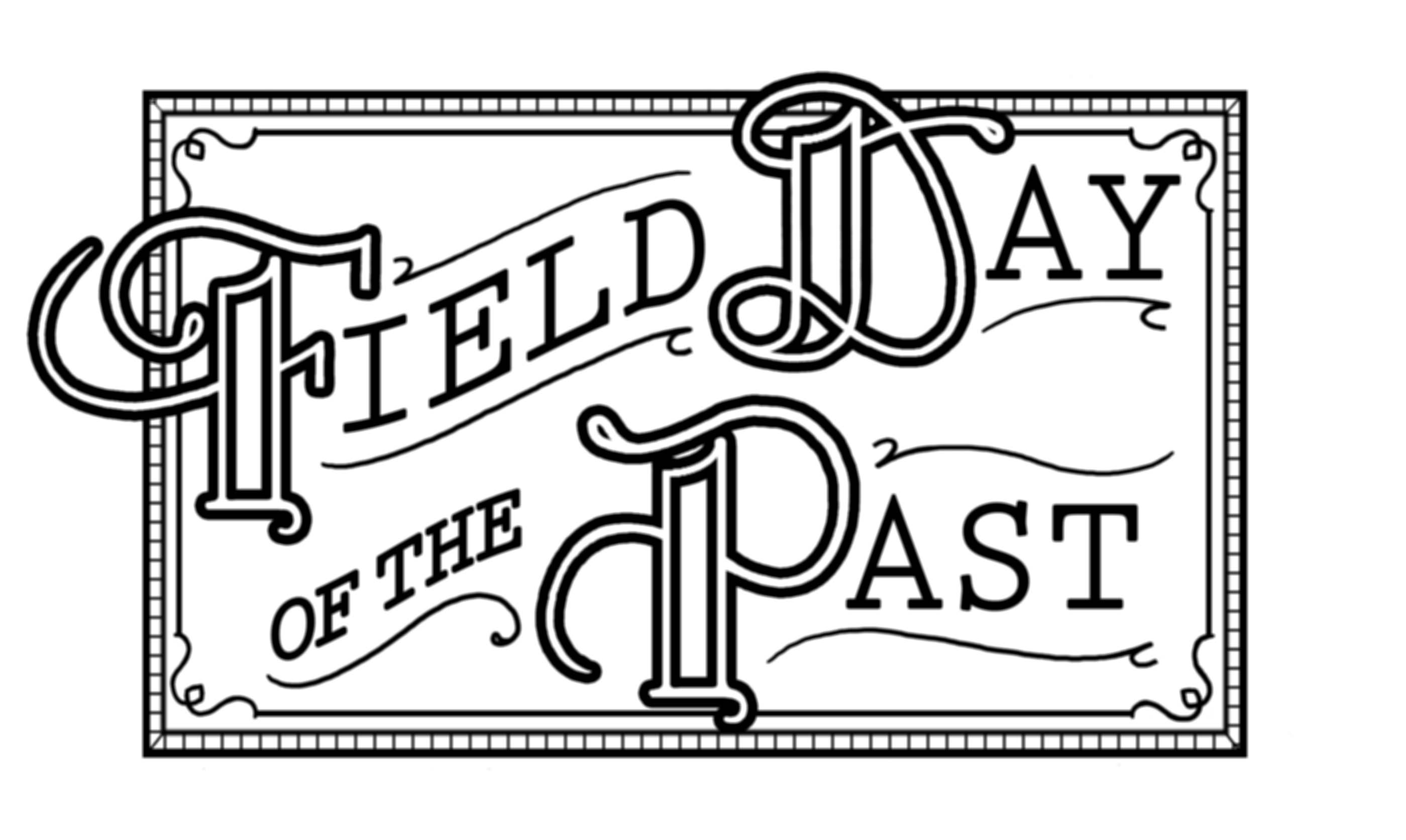 2024 Field Day of the PastVendor Guidelines No abusive behavior or vulgar language will be tolerated at any time during this event. Anyone in violation of this will be asked to leave immediately and will not be allowed to return at any time in the future.No items prohibited for sale by the Commonwealth of Virginia will be allowed, ie., guns, brass knuckles, etc.This is a three-day event. All booths MUST be manned during show hours on Friday, Saturday and Sunday. Those who do not comply with this will not be invited back.You MUST keep your merchandise and all belongings within your allotted space. Only those vehicles with appropriate parking passes are allowed to be parked in 20’ x 20’ or larger spaces. For those with 15’ x 15’ spaces, vehicles must be parked in the designated parking area. The cost for space rental includes two admission tickets. Additional tickets can be purchased at the ticket booth.  Everyone must have an admission pass to get in the gates. A MAXIMUM of two spaces will be rented to any one single vendor.You may set up your space anytime the week before the event. Please be aware that Field Day of the Past, the landowners, staff nor any of our associates take responsibility for any items which you leave on the grounds. You must be set up by 8 a.m. each day and you must man your booth until the show ends each day.Field Day of the Past reserves the right to deny any vendor from participating based on subject matter. Any material, displays, exhibits, etc. which are not in keeping with the Field Day of the Past image will not be allowed.No space will be reserved without receiving payment. All application requests for space must be accompanied by payment.No Raffles of any kind will be allowed in Arts & Crafts spaces.No water or drinks, including lemonade and tea, will be sold in Arts and Crafts spaces.Any changes to these rules by Field Day of the Past staff or volunteers will take precedent over these existing rules.NO offensive language, words, expressions on t-shirts are allowed. If Field Day finds t-shirts or other merchandise offensive, you will be asked to remove it from your booth.No alcohol is allowed to be brought onto the grounds at any time.These guidelines have been established in an attempt to provide both our vendors and those attending Field Day of the Past a pleasant and fun experience. We appreciate your adhering to all guidelines. By signing the Arts and Crafts application you are agreeing to these guidelines.